SECTION ASECTION BMy experience in providing legal services to persons facing repossession and/or personal insolvencyPlease provide details of experience you have in providing services in repossession and/or personal insolvency cases. If you are providing details of experience in providing services in repossession cases you should provide details of advocacy experience.Applicants’ attention is drawn to the provisions of paragraphs 9 and 10 of the Terms and Conditions and in particular the provision for a competitive interview process. It is in your own interest to provide a detailed and accurate account of your relevant experience on the application form.SECTION CDuty Solicitor ServicePIA Review Legal Aid ServiceForm of Undertaking
Abhaile Solicitors PanelI hereby apply to have my name entered on the Abhaile Solicitors Panel pursuant to the terms and conditions maintained by the Legal Aid Board (“the Board”) on foot of the Civil Legal Aid Act 1995 to be operative as of the 1st January 2022 and for which purpose I hereby apply to have the following information recorded on the Panel: APPLICATION FORM FOR ENTRY ON TO Abhaile Solicitors Panel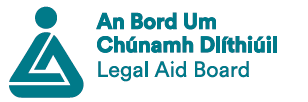 Applicants must read the terms and conditions before completing the Application Form.  This Application Form should be competed and returned to:   solicitorspanels@legalaidboard.ie Applicants must read the terms and conditions before completing the Application Form.  This Application Form should be competed and returned to:   solicitorspanels@legalaidboard.ie 1.NameName2.Address of practice (including Eircode or NI Postcode)Address of practice (including Eircode or NI Postcode)Address of practice (including Eircode or NI Postcode)3.Contact detailsContact detailsContact detailsTelephoneMobileEmail4.VAT NumberI have read and understood the terms and conditions pursuant to the Scheme and I wish to participate in the following component(s) of the Scheme as outlined:I have read and understood the terms and conditions pursuant to the Scheme and I wish to participate in the following component(s) of the Scheme as outlined:I have read and understood the terms and conditions pursuant to the Scheme and I wish to participate in the following component(s) of the Scheme as outlined:I have read and understood the terms and conditions pursuant to the Scheme and I wish to participate in the following component(s) of the Scheme as outlined: Solicitor Consultation Service   Duty Solicitor Service PIA Review Legal Aid Service Solicitor Consultation Service   Duty Solicitor Service PIA Review Legal Aid Service Solicitor Consultation Service   Duty Solicitor Service PIA Review Legal Aid Service Solicitor Consultation Service   Duty Solicitor Service PIA Review Legal Aid ServiceIf you are willing to act as Duty Solicitor, please indicate at which Circuit Court venues by placing an X against the appropriate areas below and return this list with your application. When doing so bear in mind that travel and subsistence expenses will not be paid on foot of this Scheme.If you are willing to act as Duty Solicitor, please indicate at which Circuit Court venues by placing an X against the appropriate areas below and return this list with your application. When doing so bear in mind that travel and subsistence expenses will not be paid on foot of this Scheme.If you are willing to act as Duty Solicitor, please indicate at which Circuit Court venues by placing an X against the appropriate areas below and return this list with your application. When doing so bear in mind that travel and subsistence expenses will not be paid on foot of this Scheme.If you are willing to act as Duty Solicitor, please indicate at which Circuit Court venues by placing an X against the appropriate areas below and return this list with your application. When doing so bear in mind that travel and subsistence expenses will not be paid on foot of this Scheme. Athlone   Bray    Carlow Cavan Carrick-on-Shannon Castlebar     Clonmel Cork             Dublin   Dundalk Ennis           Galway   Kilkenny Letterkenny Limerick Longford Monaghan Naas Nenagh Portlaoise Roscommon Sligo Tralee Tullamore Waterford WexfordIf you are willing to act in PIA Review cases, please indicate at which Circuit Court venues at by placing an X against the appropriate areas below and return this list with your application. When doing so note the following:All personal insolvency cases are presently heard at the Circuit Court venues set out below, or in the Superior Courts. Please note that this list is subject to change and that this is outside the control of the Legal Aid BoardTravel and subsistence expenses will not be paid on foot of this Scheme.Use of town agents is not authorised and will not be paid on foot of this Scheme.All solicitors on the Panel are expected to be able to act in respect of applications at the Superior Courts in Dublin.If you are willing to act in PIA Review cases, please indicate at which Circuit Court venues at by placing an X against the appropriate areas below and return this list with your application. When doing so note the following:All personal insolvency cases are presently heard at the Circuit Court venues set out below, or in the Superior Courts. Please note that this list is subject to change and that this is outside the control of the Legal Aid BoardTravel and subsistence expenses will not be paid on foot of this Scheme.Use of town agents is not authorised and will not be paid on foot of this Scheme.All solicitors on the Panel are expected to be able to act in respect of applications at the Superior Courts in Dublin.If you are willing to act in PIA Review cases, please indicate at which Circuit Court venues at by placing an X against the appropriate areas below and return this list with your application. When doing so note the following:All personal insolvency cases are presently heard at the Circuit Court venues set out below, or in the Superior Courts. Please note that this list is subject to change and that this is outside the control of the Legal Aid BoardTravel and subsistence expenses will not be paid on foot of this Scheme.Use of town agents is not authorised and will not be paid on foot of this Scheme.All solicitors on the Panel are expected to be able to act in respect of applications at the Superior Courts in Dublin.If you are willing to act in PIA Review cases, please indicate at which Circuit Court venues at by placing an X against the appropriate areas below and return this list with your application. When doing so note the following:All personal insolvency cases are presently heard at the Circuit Court venues set out below, or in the Superior Courts. Please note that this list is subject to change and that this is outside the control of the Legal Aid BoardTravel and subsistence expenses will not be paid on foot of this Scheme.Use of town agents is not authorised and will not be paid on foot of this Scheme.All solicitors on the Panel are expected to be able to act in respect of applications at the Superior Courts in Dublin. Castlebar   Dublin Kilkenny Trim Cork Ennis Monaghan TullamoreI confirm that I am not currently and have never been the subject of any disciplinary proceedings relating to my professional conduct before any committee, tribunal, court or other similar body, other than proceedings in which the complaint has been found to be unwarranted.                     If “No”, please provide further details on an additional page.  Yes    No Yes    No Yes    NoI confirm that I am willing to provide legal services in accordance with the Civil Legal Aid Act 1995 and the Terms and Conditions of the Scheme as may be determined from time to time by the Board.  Yes     No Yes     No Yes     NoI confirm that I hold a current practising certificate from the Law Society of Ireland and that I shall notify the Board immediately in the event of my ceasing to hold such a certificate at any time.  Yes     No Yes     No Yes     NoI confirm that I am covered by professional indemnity insurance for a claim of up to €1.5m and that I shall notify the Board in the event of this not being the case at any time. I confirm that I was admitted to the Roll of Solicitors in Ireland inI confirm that I was admitted to the Roll of Solicitors in Ireland inI confirm that I have access to email facilities and that the IT software used by me is compatible with Microsoft Office software and that I am willing to abide by the Board’s requirement to send confidential emails using the Board’s secure email facility.  I also confirm that I have access to a scanner and scanning software capable of generating Adobe PDF files. Yes     No Yes     No Yes     NoI declare that I have no medical condition that would render me unfit to provide the required service. I agree to the Board reserving the right at all times to refer me to a medical practitioner in order to confirm my fitness in this respect.  Yes     No Yes     No Yes     NoSignatureDate